Board of Directors Meeting MinutesIn AttendanceMinutes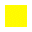 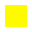 Call to OrderPresident Devine called the meeting to order at 3:32 p.m. CT. Conflicts of Interest“Is any member aware of any conflict of interest (that is, of a personal interest or direct or indirect pecuniary interest) in any matter being considered by this meeting, which should now be reported or disclosed or addressed under the USA Softball Conflict of Interest Policy?” 
“If a Board member determines there to be a conflict of interest at any point during the course of the meeting when a specific subject is being discussed and / or action is being taken, a declaration of a conflict of interest should be made at this time.”
“This is also a reminder that no confidential information disclosed during this meeting, or while doing any of the business of USA Softball can be used for the benefit of any other entity.“It was noted that all Commissioners on the Board have an inherent conflict of interest when discussing and voting on the proposed bylaw amendment related to board composition.Roll CallA quorum was determined as noted in the “In Attendance” grid.Approve the Agenda and MinutesManagement Report CEO Cress presented the preliminary year-end production reports for 2023. As in the past, we expect changes will occur over the next couple of months in the adult registrations. All areas were down slightly in 2023.CEO Cress reported that the Oklahoma high school association has reportedly accepted our proposal for a multi-year agreement to return the championships to the complex. We expect to bring a contract to the Board for approval in the next month or so.CEO Cress reported on the HPP National Selection Event held recently in Vero Beach at the Jackie Robinson Training Center hosting over 450 athletes. We have received very positive feedback on the event. Chris Sebren, CSPDO, presented additional feedback and how we can accommodate some changes in the future. Director James commented on the success of the event from both the USA Softball and MLB perspectives.Old BusinessPresident Devine and Director Garcia presented communication from the Membership Improvement Panel to all local associations. The committee has paused for the holidays but will resume meetings in the new year. Director Addante expressed a desire for the committee to work to help associations in the adult program as several are reporting no registrations for the 2023 season.New BusinessDirector Gulmon presented the final budget for 2024 noting that there had been no changes from the preliminary budget presented at the Council Meeting in October.Executive SessionCEO Cress presented a proposal for funding for equipment for the complex to improve our streaming quality. The hardware cost is budgeted but the support is a 3-year agreement that requires Board approval. Each field will be equipped with a 2-camera system for streaming. Directors Drumm, Addante, Gulmon and Pfeffer contributed to the discussion.CEO Cress updated the Board on the continued use of our trademarks by a former commissioner in Arizona. Our legal counsel sent a cease and desist letter today and will await a response to that request.  Past-President Patterson requested an update on Idaho. Director Addante requested an update on Colorado and South Carolina. CEO Cress provided the latest on each association.AdjournmentLocationDateTimeFormatVirtual December 20, 20233:30 p.m. CTZoomBoard Members Board Members Board Members Dave DevinePresidentPresentDan PfefferPresident-ElectPresentJoe PattersonImmediate Past PresidentPresentBeverly WileyNortheast Regional Vice-PresidentPresentJohn McPhailCentral Atlantic Regional Vice-PresidentAbsentDwayne SealySoutheast Regional Vice-PresidentPresentWalker ClarkSouth Regional Vice-PresidentAbsentRodney CobbSouthwest Regional Vice-PresidentAbsentDarrin DuistermarsMidwest Regional Vice-PresidentAbsentMary MahoneyMid-America Regional Vice-PresidentPresentDick GulmonNorthern Regional Vice-PresidentPresentRoger Garcia Northwest Mountain Regional Vice-PresidentPresent, joined at 3:39 p.m.Chris DrummPacific Coast Regional Vice-PresidentPresentDonn AddanteElected At-Large RepresentativePresentSandy SearcyAllied / Affiliated MembersPresentDavid JamesIndependent DirectorPresentAlly CardaElite Athlete Representative AbsentNick MullinsElite Athlete Representative PresentMichelle MoultrieElite Athlete RepresentativePresentCam SchillerElite Athlete RepresentativeAbsentJoshua JohnsonElite Athlete RepresentativeAbsentAubree MunroElite Athlete RepresentativeAbsentKelsey StewartElite Athlete RepresentativeAbsentLovieanne JungElite Athlete RepresentativePresentOthers PresentOthers PresentOthers PresentCraig CressCEOPresentCheryl BondCFO, Minute TakerPresentChris SebrenChief Sport Development/Performance OfficerPresentAllison FlaigChief of StaffPresentJay HedrickManaging Director of Network SystemsPresentDevin LoehrsDirector of ITPresentMOTIONBD23-1201To approve the agenda for the meeting as presented.To approve the agenda for the meeting as presented.To approve the agenda for the meeting as presented.To approve the agenda for the meeting as presented.MovedDavid JamesSecondedChris DrummCARRIED CARRIED CARRIED CARRIED MOTIONBD23-1202To approve the November 29, 2023, minutes as presented.To approve the November 29, 2023, minutes as presented.To approve the November 29, 2023, minutes as presented.To approve the November 29, 2023, minutes as presented.MovedJoe PattersonSecondedDonn AddanteCARRIED CARRIED CARRIED CARRIED MOTIONBD23-1203To approve the final 2024 Budget for USA Softball Inc. as presented.To approve the final 2024 Budget for USA Softball Inc. as presented.To approve the final 2024 Budget for USA Softball Inc. as presented.To approve the final 2024 Budget for USA Softball Inc. as presented.MovedDick GulmonSecondedRoger GarciaCARRIEDCARRIEDCARRIEDCARRIEDMOTIONBD23-1204To enter Executive Session at 3:59 p.m.To enter Executive Session at 3:59 p.m.To enter Executive Session at 3:59 p.m.To enter Executive Session at 3:59 p.m.MovedJoe PattersonSecondedChris DrummCARRIEDCARRIEDCARRIEDCARRIEDMOTIONBD23-1205To approve the 3-year software license for the new streaming camera system and the purchase of the related equipment.To approve the 3-year software license for the new streaming camera system and the purchase of the related equipment.To approve the 3-year software license for the new streaming camera system and the purchase of the related equipment.To approve the 3-year software license for the new streaming camera system and the purchase of the related equipment.MovedDick GulmonSecondedMary MahoneyCARRIED CARRIED CARRIED CARRIED MOTIONBD23-1206To return to open session at 4:19 p.m.To return to open session at 4:19 p.m.To return to open session at 4:19 p.m.To return to open session at 4:19 p.m.MovedMary MahoneySecondedDonn AddanteCARRIED CARRIED CARRIED CARRIED MOTIONBD23-1207To adjourn the December 20, 2023, meeting at 4:21 p.m.To adjourn the December 20, 2023, meeting at 4:21 p.m.To adjourn the December 20, 2023, meeting at 4:21 p.m.To adjourn the December 20, 2023, meeting at 4:21 p.m.MovedJoe Patterson SecondedChris DrummCARRIEDCARRIEDCARRIEDCARRIED